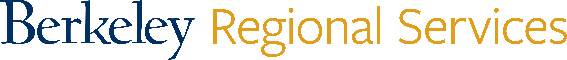 (Internal) Employee Separation FormEquipment Checklist – SUPERVISOR is to collect the following and indicate below what was collected on EE’s last day.Are you requiring assistance in collecting any of the items listed above?Revised 5-31-19Name of Separating Employee:Separation Effective Date:Location of Employee:Please include building, floor, office/ cubicle #Name of Supervisor:Supervisor Phone Number:Will employee continue employment with UC Berkeley after separating from BRS?Will employee continue employment with UC Berkeley after separating from BRS?YESNOIf YES, to what department/unit is the employee transferring to?PHONE: Return cell phone and all attachments (plus all cables & power adaptors) to BRS FACILITIES:PHONE: Return cell phone and all attachments (plus all cables & power adaptors) to BRS FACILITIES:PHONE: Return cell phone and all attachments (plus all cables & power adaptors) to BRS FACILITIES:Cell Phone Number:Employee must remove their passcode and iTunes/Apple ID account from the phone. To Remove Passcodes:Open “Settings” and scroll down. Tap on “Turn Passcode Off”. Enter current Passcode to continue.To Remove iTunes Account:Open iTunes. Sign in to your Apple ID by choosing “Store” and sign in.Choose “View My Account” and then “Manage Devices”.Click “Remove”.